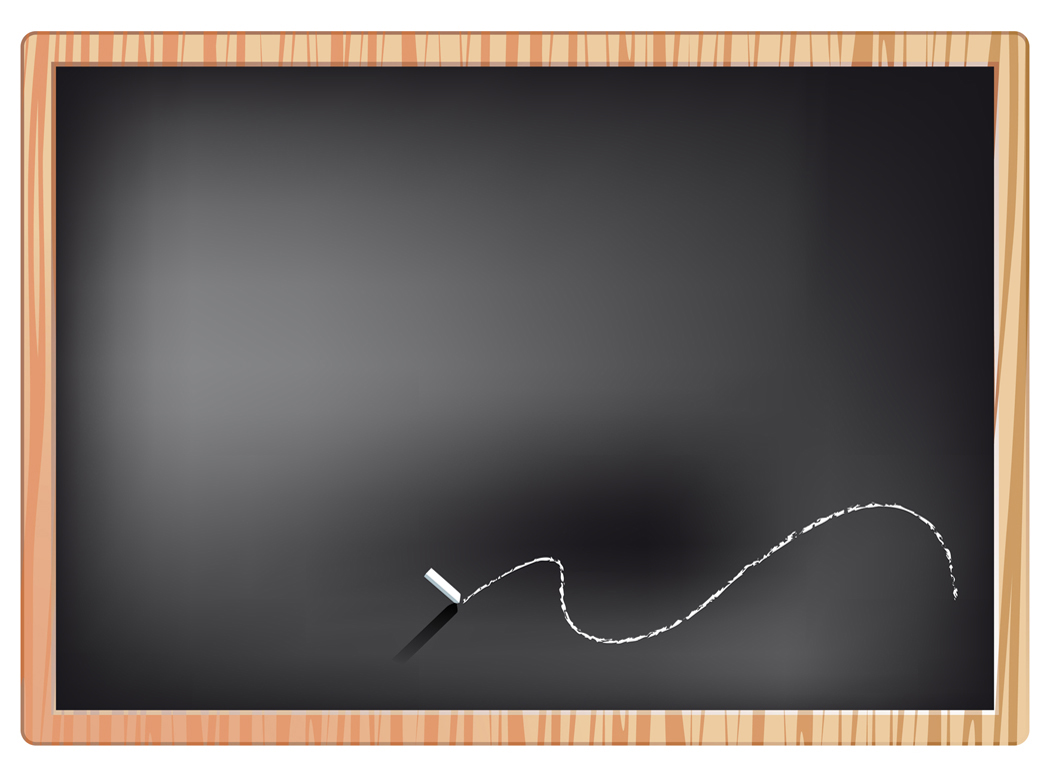 AbstractOverview of Sessions - Teaching Learning PointsConcept I- Writers utilize mentor texts to craft their writing	Writers…	Immersion Day 1- read mentor texts as readers			Immersion Day 2- reread mentor texts as writers			Immersion Day 3- reread mentor texts and chart noticingsImmersion Day 4- reread mentor texts and name noticingsImmersion Day 5- reread mentor texts and tell how noticings help readers or writersConcept II- Writers apply and use procedures and tools	Writers…	Day 1- come quickly to and from the meeting area without detoursDay 2- stay focused on writing without interruptionsDay 3- when writers are done, they’ve just begun			Day 4- have an important job to do during a writing conferenceDay 5- use resources from around the room to help them write words (On-demand prewrite)Concept III- Writers develop their ideas through rehearsing and planning	Writers…	Day 6- choose a mentor text to frame their writingDay 7- touch each page of their book, as they think aloud to help them plan			Day 8- listen and share ideas with their partners, checking for focusDay 9- sketch pictures to plan their ideasDay 10- use partners to think of more ideasConcept IV- Writers represent their idea through pictures and words	Writers…	Day 11- are brave when they come to tricky words 			Day 12- add detail to their pictures to better explain their ideasDay 13- write additional sentences on a page			Day 14- can add labelingDay 15- can add an ending that is surprisingConcept V- Writers use the writing process	Writers… 	Day 16- point and reread to make sure their writing makes sense			Day 17- check for spaces in their writingDay 18- run their finger under each word, checking for sounds that they hearDay 19- fancy up their book to go publicDay 20- demonstrate what they know about Concept Books (On-demand postwrite)Lesson PlansLesson PlansLesson Plans – Session 1 Continued Lesson PlansLesson Plans – Session 2 Continued Lesson PlansLesson Plans – Session 3 ContinuedLesson PlansLesson Plans Lesson Plans – Session 5 ContinuedLesson PlansLesson PlansLesson PlansLesson PlansLesson PlansLesson PlansLesson PlansLesson PlansLesson PlansLesson PlansLesson PlansLesson PlansLesson PlansLesson PlansLesson PlansThere are a few things that are especially essential for this year: one is building stamina and the other is independence. During this unit students will work on stamina, independence and volume (6-10 page books with 1-2 sentences per page) as they write books similar to the ones they are reading. Students are immersed in the works of published authors as they begin to generate their own ideas and understand the structure of a Concept Book. It is important to remember your goal is for students to carry on, working with investment and a great deal of independence. To accomplish this, the unit will teach students how to convene and disperse from the meeting area, use and organize their writing folders and sustain writing and focus during the duration of workshop. Students will continue to practice and extend the rehearsal and planning skills learned in kindergarten by brainstorming with partners and saying their ideas as they touch the page. Young writers will need strategies for getting print on the page such as stretching and writing words and using resources in the room (alphabet chart, word wall, print in classroom...).Students will also need how to feel brave and fearless as they write tricky words. Lessons addressing these ideas will be incorporated into the unit.Although Concept Books are familiar from kindergarten reading and writing, the writing your first grade students will be expected to produce, elevates and extends their previous knowledge.  Lessons are specifically designed to writing multiple sentences on a page, adding additional sentences as we add detail to our pictures, and looking at a closure to our books.  These are some of the ways our first grade Concept Books increase in sophistication.   Near the end of the unit students are taught writers revise and elaborate as part of writing. Teachers will need to revise their own writing in order to demonstrate and build enthusiasm for revision. Some writers might be ready for more sophisticated revision so the open ended lessons will address the diversity of student needs.First unit published pieces need not be perfect so don't be invested in perfection. Much of this unit is focused on management and process rather than product. The celebration is simple and most often is kept within the confines of the classroom. Small circles of students can read and take turns reading aloud. Remember that publication means going public.SessionImmersion Sessions 1-5Concept1 - Writers utilize mentor texts to craft their writingTeaching PointsWriters read mentor texts as readersWriters reread mentor texts as writersWriters reread mentor texts and chart noticingsWriters reread mentor texts and name noticingsWriters reread mentor texts and tell how noticings help readers or writersSee writers…Hear writers…Rereading mentor textsUsing reading strategiesSharing mentor texts with othersReferencing mentor texts during the writing processGathering ideas from mentor textsSaying, “This book is about _____ (concept/topic).”Saying, “I could write a book like this too!”Saying, “This book has a pattern.”Saying, “The pattern changes.”Saying, “The picture helps me read the word(s).”Saying, “I know a lot about _____ (concept/topic).”Saying, “This book reminds me of ______.”MaterialsMaterialsImmersion chartsSpot Counts from 1 to 10, Eric HillFish Eyes A Book You Can Count On, Lois Ehlert1 2 3 A Child’s First Counting Book, Alison JayOther easy number books with limited wordsLunch, Denise FlemingButtons Buttons, Rozanne Lanczak WilliamsI See Colors, Rozanne Lanczak Williams  I Can Read, Rozanne Lanczak WilliamsRainforest Colors, Susan Canizares & Betsey Chessen or other simple A-B leveled books (Wright Group/Rigby)Instructional Purpose of Immersion for Launching with Concept BooksThe purpose of the immersion phase is for students to develop a good understanding of Concept/Topic Books.  Students think about how these texts are structured and the specific craft moves the author used.  The goal is to move students from explorers of Concept/Topic Books to writers of Concept/Topic Books.Concept I is the immersion phase of the unit.  The immersion phase is meant to be taught during read aloud.  In this unit only, immersion sessions 1-5 will be taught at the same time as Concept II sessions 1-5.  It is critical that teachers spend at least five days on immersion inquiry because it scaffolds and supports future lessons and students’ understanding.  These lessons follow an inquiry approach therefore there are no specific minilessons.  This is a time for students to notice the different things that define Concept/Topic Books.  Your text selection should include trade books but also student writing.  As we read these books our book choice includes structure and craft techniques that young writers will be able to emulate.  As we go through the days, we will give ideas and suggestions of things to talk about with your students, but understand that this will not represent all the noticings your students may generate. The teacher will need to follow the lead of the students.  The teacher is there to notice, restate, negotiate what students say in order to bring meaning and understanding.  There is no one “right” way of immersing students in published authors’ work, there is a basic tenet that it should be a co-constructed inquiry.  As we progress through units in the yearlong study, immersing will take on a different focus as the control of the inquiry moves from more teacher directed to student ownership.Immersion Session 1 (read aloud)- Writers read mentor texts as readersRemember: This is being done during read aloud it will be important to do Concept II Session 1 during writing workshop. Teacher may want to separate this read aloud into two sessions, one for Concept Books that are number books and one for Concept Books that are topic books.  This session will focus in on the content of the books as we read as readers.  The type of noticings the student will notice are:  What was this book about?  What was in this book?  What does this book teach us?Immersion Session 2 (read aloud)- Writers reread mentor texts as writers Remember: This is being done during read aloud it will be important to do Concept II Session 2 during writing workshop.This session will focus in on the structure and craft techniques of Concept/Topic Books.  Teacher will reread mentor texts while thinking aloud about the authors’ structure and craft techniques.  Teacher noticings: All of these numbers go in order.  I’m noticing the pictures match the number on the page.  All number books seem to be about one thing…this book is all about animals, this book is all about fish, this is all about nursery rhyme characters!  Wow these books are a little bit different from the number books.  They’re all about one thing.  Some have punctuation, some don’t.  Some have more words than others.  Some of the words are in color to match the picture.  Many of these books have a pattern.Immersion Session 3 (read aloud)-Writers reread mentor texts and chart noticingsRemember: This is being done during read aloud it will be important to do Concept II Session 3 during writing workshop.Teacher arranges students in groups of four, giving each group one mentor text to look and talk about what the author has done. (5-10 minutes)  While students are still in their groups have them report out their noticings.  Teachers only fill in noticing column today (immersion session 3).  Teacher may want to break this session into two.  First day looking at one type of Concept Book (counting) and then next day the other (Topic Books).(See next two pages for sample immersion charts.)Sample Immersion Chart for Number Concept BooksSample Immersion Chart for Topic Concept BooksImmersion Session 4 (read aloud)-Writers reread mentor texts and name noticingsRemember: This is being done during read aloud it will be important to do Concept II Session 4 during writing workshop.The grouping is whole class.  Referring back and extending the information from the first column, the teacher will guide the students to name their noticings from the previous day.See sample immersion anchor charts.Immersion Session 5 (read aloud)-Writers reread mentor texts and tell how noticings help readers or writersRemember: This is being done during read aloud it will be important to do Concept II Session 5 during writing workshop.The grouping is whole class.  Referring back and extending the information from the first column, the teacher will guide the students to talk about how their noticings help the reader or writer within a text.See sample immersion anchor charts.Session 1Concept2 - Writers apply and use procedures and tools.Teaching PointWriters come quickly to and from the meeting area without detours.See writers…Hear writers…Coming quickly and quietly to meeting area without detoursActively engaged in all components of writer’s workshopQuickly getting out materials and getting right to workStaying focused on taskUsing resources around the room (anchor charts, word wall, ABC chart…)Engaged in turn and talk with writing partnerEngaged in a writing conferenceGiving reminders for interruptions such as:“I can’t talk right now…”“Please stop talking to me.”“I don’t like when you…”“I am working now…”Saying, “When you’re done you’ve just begun.”In a conference saying, “I am working on ______”Saying, “I need (quiet time, writing tools…)”MaterialsMaterialsWriting Booklets (See resource section for paper choice)Writing Booklets (See resource section for paper choice)ConnectionTeacher says, “Writers, I’ve talked with your kindergarten teachers and they told me you learned all about how to come quickly and quietly to and from the meeting area.”TeachTeacher says, “Today, I’m going to show you how first graders come quickly to and from the meeting area.  Watch me as I show you how I do it…”Teacher models standing up, pushing in your chair and coming straight to the meeting areaPossible gestures for movement to and from the meeting area:Hold up one finger- students stand (push in chair when coming to the meeting area)Hold up two fingers- students walk to writing spotActive EngagementTeacher says, “Now, it’s your turn to try this (teacher holds up one finger). Stand up, (teacher holds up two fingers) walk to the designated area without any detours, and (teacher holds up three fingers) sit in your designated spot.”Practice twiceTeacher says, "Another thing writers do when they get back to their seats is get their materials out quickly and get started right away. Our signal for this is going to be three fingers.”  Signal: Hold up three fingers- students get out materials and start to workLinkTeacher says, “As you go off to write today, remember how important it is to come quickly and quietly to and from the meeting area so we don’t waste any important learning time.  I’ll be watching you as you as you go off today to get your materials out and start working right away.”Teacher gestures movement with finger signals 1,2,3Note: We do want students engaging in writing activities but the expectation is they may be writing in genres other than Concept BooksAfter-the-Workshop ShareTeacher says, “Writers, I noticed a lot of you moved quickly and quietly to and from the meeting area getting your materials out and getting started right away.  Put your hand right in front of your heart.  I’m going to show you an easy way for you to show me how your workshop went today.  If you moved quickly and quietly and got to work right away…your thumb can go up.  If you need more practice or didn’t feel like you did your best put your thumb to the side.”Create anchor chart using words, clip art, photographs, etc.Take photographs of students doing to the following actions alongside clip art/photograph of 1-2-3 fingersYou may want to laminate chart before inserting student photographs, as it will be easier to use the chart from year to year.  Research shows that when current student photographs are used on charts, students use these charts more often than charts without student photographs.TipsRemember - Immersion Day 1 is done on this day during read aloudOther ways to model…have a student model an example and a non-exampleMovement cues: music, chimes, clapping, etc…Writing folder ideas: A Duotang folder with a green dot sticker for “work in progress” and a red dot sticker for “work finished” Another option is to have two different folders, one green and one red for student writing pieces  It is a personal choice as to which option works best for you and your studentsWith this first unit, it is suggested that you have booklets ready for students to use (minimum of 6 or 8 pages, maximum of 10)To alleviate any added confusion and transitions, it is helpful to have a tray of booklets at each table group for easy accessSee resource section for Concept Book paper choiceSession2Concept2 - Writers apply and use procedures and tools.Teaching PointWriters stay focused on writing without interruptions.See writers…Hear writers…Coming quickly and quietly to meeting area without detoursActively engaged in all components of writer’s workshopQuickly getting out materials and getting right to workStaying focused on taskUsing resources around the room (anchor charts, word wall, ABC chart…)Engaged in turn and talk with writing partnerEngaged in a writing conferenceGiving reminders for interruptions such as:“I can’t talk right now…”“Please stop talking to me.”“I don’t like when you…”“I am working now…”Saying, “When you’re done you’ve just begun.”In a conference saying, “I am working on ______”Saying, “I need (quiet time, writing tools…)MaterialsMaterialsWriting Booklets (see resource section for paper choice)Writing Booklets (see resource section for paper choice)ConnectionTeacher says, “Writers, you’ve been learning so much about walking to and from the meeting area and I’ve been so impressed.  Something else that writers do is stay focused while working.”   TeachTeacher says, “Today, I’m going to show you how to stay focused without interruptions.”Teacher models opening up writing folder, choosing a piece, closing their eyes to make a plan, beginning to write, etc…Before lesson, choose a student who will make an interruption during the time when you are modelingShow students how a writer may look up, but then gets back to work right away and stays focusedTeacher may want to set up exceptions, example: The three B’s: Bleeding, Barfing, Broken Bones (as the only reasons a student may interrupt)Active EngagementTeacher says, “Now close your eyes and imagine what it is going to look and sound like when we’re all being quiet and we’re all staying in our seats.  Give me thumbs up when you’ve pictured this in your head and you’re ready to give it a try.”   Gradually release several students at a time to reinforce and highlight the tone and feel of focused writing timeLinkTeacher says, “As you go off today, get a picture in your mind what it looks like when writers are focused in on their writing and do that every day.”After-the-Workshop ShareTeacher says, “Writers I noticed many of you stayed focused on your writing today without interruptions.  I want to teach you words or signals you can use when your friends are interrupting.”Teacher can suggest several kind reminders (kind words or signals to use) while jotting on an anchor chart.You may also want students to provide additional ideas to the chart.TipsRemember, Immersion Day 2 is done on this day during read aloudMake sure you talk up the results of staying focused, this will help students see the importance of focused writing without interruptionsNow is a good time to set up more permanent partnerships, at the beginning of the year, many teachers feel comfortable having the same partner in both reading and writing workshopIdentifying a permanent partner A and partner B takes the decision making out of which partner goes firstSession3Concept2 - Writers apply and use procedures and tools.Teaching PointWhen writers are done, they’ve just begun.See writers…Hear writers…Coming quickly and quietly to meeting area without detoursActively engaged in all components of writer’s workshopQuickly getting out materials and getting right to workStaying focused on taskUsing resources around the room (anchor charts, word wall, ABC chart…)Engaged in turn and talk with writing partnerEngaged in a writing conferenceGiving reminders for interruptions such as:“I can’t talk right now…”“Please stop talking to me.”“I don’t like when you…”“I am working now…”Saying, “When you’re done you’ve just begun.”In a conference saying, “I am working on ______”Saying, “I need (quiet time, writing tools…)”MaterialsMaterialsAnchor chart created prior to lesson using clip art, illustrations, or photographsA simple piece of writing almost complete with pictureConnectionTeacher says, “Writers, you have been doing a fabulous job at staying focused on your work, using kind reminders and just look at all the writing you were able to complete. You are probably wondering what to do when you are finished.”TeachTeacher says, “Today, I’m going to teach you a famous writers’ saying, ‘When you are done, you’ve just begun.’”Teacher models with a piece of writing he/she only needs to add a little bit more toTeacher thinks aloud, “Hmm…I think I’m done.  Oh that’s right when writers think they’re done, they’ve only just begun.  Let me reread my writing. Can I add to the pictures?  Can I add to the words? Or am I ready to start a new piece?  I think I can add more to my picture.” (teacher uses anchor chart to help them make a decision)Teacher models adding more to the picture and then begins new piece of writingActive EngagementTeacher says, “Writers I want you to close your eyes and imagine you’ve just finished your writing.  You think, phew I’m done.  But then you think about our mini-lesson and our famous saying, When you’re done, you’ve just begun.  So I look closer at my writing, can I add more words, can I add more to my picture, or should I go on and start a new piece?”LinkTeacher says, “So today, none of you will come up to me to say I’m done because when you’re done you’ve just begun.  I can’t wait to see you using our new chart!”  After-the-Workshop ShareHighlight a few students who have followed the anchor chartTeacher says, “I am pleased how many students used our chart to help them continue their work.  I know that tomorrow everyone will use the chart when they think they’re done.”TipsRemember… Immersion Day 3 is done on this day during read aloudAs students come to the carpet they should be sitting next to their writing partnerIf possible, place chart low enough that it is accessible to all students.It is important to accentuate your think aloud voice. Be dramatic!Don’t get frustrated if application of this mini-lesson doesn’t happen in one day.  It often takes many reminders and opportunities for practice before it becomes internalized.For students who are really struggling with the application of this mini-lesson, you could place a                       mini-version of the anchor chart in their writing folder for referenceSession4Concept2 - Writers apply and use procedures and tools.Teaching PointWriters have an important job to do during a writing conference.See writers…Hear writers…Coming quickly and quietly to meeting area without detoursActively engaged in all components of writer’s workshopQuickly getting out materials and getting right to workStaying focused on taskUsing resources around the room (anchor charts, word wall, ABC chart…)Engaged in turn and talk with writing partnerEngaged in a writing conferenceGiving reminders for interruptions such as:“I can’t talk right now…”“Please stop talking to me.”“I don’t like when you…”“I am working now…”Saying, “When you’re done you’ve just begun.”In a conference saying, “I am working on ______.”Saying, “I need (quiet time, writing tools…)”MaterialsMaterialsNoneNoneConnectionTeacher says, “Writers, over the past few days I know you’ve been noticing that I have an important job during Writers’ Workshop. My job is to meet with you to help you become a stronger writer.  This is called a writing conference.”TeachTeacher says, “Today, I want to teach you what your job is during the writing conference.  Your first job is to share with me what you’re working on as a writer.  Your next job is to listen as I show you a way to become a stronger writer. Your last job is to try using what I showed you during the writing conference.”Teacher models a writing conference with a previously selected studentActive EngagementTeacher says, “Writers we use a lot of signals or cues during workshop to help you know what to do.  Let’s think of three signals we can use to help remind us as writers of our job during a writing conference.  Our first job is to share what we are working on.  Can you think of a signal that would help remind us of our first job?” Students share out ideas.  “What signal could we use for our second job of listening?”  Student share out.  “And out last job during a conference is to use what we’ve learned.  What signal should we use to remind us of our third job?”“Let’s practice.  I’ll show you the signal and you tell me what your job is as a writer.”Practice as neededShare - example: hands talking; listen - example: touch ear; and use- example: pretend write in airLinkTeacher says, “As you go off to write today, remember what your job is at a writing conference.  Let’s say and gesture your three responsibilities together.”After-the-Workshop ShareTeacher calls up a student who they had a conference withUsing the three responsibilities share what the student did/saidTipsRemember, Immersion Day 4 is done on this day during read aloud Now is a great time to develop your own personal management system for recording information from your student conferencesReminder, you will need pre-made booklets from half sheets of blank letter sized paper (minimum of five pages, maximum of ten) for tomorrow’s lesson, you may want to ask for at-home parent volunteer help to assemble booksSession5Concept2 - Writers apply and use procedures and tools (on-demand prewrite).Teaching PointWriters use resources from around the room to help them write words.See writers…Hear writers…Coming quickly and quietly to meeting area without detoursActively engaged in all components of writer’s workshopQuickly getting out materials and getting right to workStaying focused on taskUsing resources around the room (anchor charts, word wall, ABC chart…)Engaged in turn and talk with writing partnerEngaged in a writing conferenceGiving reminders for interruptions such as:“I can’t talk right now…”“Please stop talking to me.”“I don’t like when you…”“I am working now…”Saying, “When you’re done you’ve just begun.”In a conference saying, “I am working on ______”Saying, “I need (quiet time, writing tools…)”MaterialsMaterialsWord wall and alphabet chart Individual alphabet charts for student foldersConnectionTeacher says, “Writers, I’ve been noticing that you are using many different tools during Writers’ Workshop.  You use pencils, paper, erasers, folders, etc.”TeachTeacher says, “Today, I want you to watch me (teacher gestures with pointing finger to eye) as I write a message using other tools around the room. We will talk in a few minutes about what you noticed.”“Okay, I’m ready to start writing. I want to write the word____.  I’m thinking this word is a word on the word wall. Let me check. Oh there it is!  T-h-e.  Now I want to write the word ______.  That’s not on the word wall. I’m going to use my alphabet chart to help me stretch it out.  First I hear___.  That starts like the picture ____ on the chart.”  Continue stretching out the wordActive EngagementTeacher says, “So, turn and talk with your partner (gesture with pointing finger making a stirring motion) about the tools I used and how they helped me write.”When partners are finished, share out as a whole group (remember you are sharing out several ideas, It is not necessary for the full class to have an opportunity to share)LinkTeacher says, “Remember some words we can write in a snap, but each time you may need help writing a word you can do the same thing as I did.  You can use the alphabet chart and word wall to help you. I even made you your very own alphabet chart!”  On-demand pre-write:  Teacher says, “Today you are going to have an opportunity to write your own Concept Book. You are going to give it your best try.  Don’t forget to be a brave writer and do you very best! Close your eyes and think what your Concept Book will be about. Give me a thumbs up when you have your idea.” Release students as they choose their ideasAfter-the-Workshop ShareChildren are asked to bring their individual alphabet charts to the meeting areaTeacher says, “Writers, many of you used your alphabet charts and the word wall today to help you.  Let’s practice using our alphabet chart together today.  If you wanted to write about a drowsy turtle, but you don’t know how turtle starts, you could use your alphabet chart.  Read the pictures until you find the one that might help you.”Second example, “What if you wanted to write waddling goose and didn’t know how to spell waddling.”  TipsRemember, Immersion Day 5 is done on this day during read aloud. Laminate individual alphabet charts for durable useAdditional individual charts: word wall charts, name chartsOn-demand prewriting:  Students will need to start a brand new Concept Book today - This on-demand writing will give you a better idea as to your students’ understanding of Concept BooksThe data you gather from the on-demand is used to inform and guide your instructionSession6Concept3 - Writers develop their ideas through rehearsing and planning.Teaching PointWriters choose a mentor text to help frame their writing.See writers…Hear writers…Rehearsing/planning their book by touching each page and thinking aloudRehearsing/planning their book with a partnerSketching the pictures to plan their ideasSaying, “I’m going to write about_____.”Saying, “I know a lot about _____.”Saying, “On this page I’m going to sketch_____.”Saying, “I think, I say, I sketch,”Saying, “Can you help me______ (think of more ideas)?”Saying, “I want to write a book like______ (mentor text).”MaterialsMaterialsMake multiple copies of a single page from each of the mentor texts, making sure the page you copy is a clear example for students to use as a guide for their writingHave a sample page ready that is aligned with the mentor text you are going to useConnectionTeacher says, “Writers, do you remember when you learned to ride your bike?  Probably many of you had training wheels at first.  After riding with training wheels for a while, the training wheels got taken off and you rode on your own.  We have been reading many Concept/Topic Books by published authors and filling out our chart on with we noticed.  I’ve been right here helping you every step of the way.  Sort of like I’m your training wheels.”   TeachTeacher says, “Today I’m going to take off the training wheels.  I’m not going to help you.  You are going to look again at our chart and choose one mentor text to help guide your writing.”“Watch me as I do this (gesture with finger pointing to eye).  Hmm…which of these texts would help me write my number book about fruit?  I think I’ll use Fish Eyes.  I could have used Spot Counts From 1-10 or 1 2 3, but I like how Lois Ehlert writes the number then the number word, followed by something describing each fish.  So my book isn’t about fish, it’s about fruit.  I can do the same thing Lois did in my book.”Teacher models writing a few pages of her book while thinking aloud, “2 two fuzzy kiwis, 3 three shiny apples, etc…”  Teacher thinks aloud about each mentor text, noticing pictures, patterns, etc…Active EngagementTeacher says, “I have made a page from each one of our mentor texts.  Take a moment to think about which of these mentor texts would best help guide your writing.  Give me a thumbs up when you have decided.”Dismiss children as they are ready to come and choose a copy of one mentor text to help frame their writingLinkTeacher says, “Before you actually get going on your writing, you may want to take a closer look at the page you chose to help guide your writing.”After-the-Workshop ShareTeacher says, “When I was talking to ____ today, he told me something so exciting how he’s been living like a writer and learning from his mentor text.  I want to share what he’s been doing.”TipsAuthors as Mentors, Lucy Calkins, Lesson 8- Studying one text for many lessonsSession7Concept3 - Writers develop their ideas through rehearsing and planning.Teaching PointWriters touch each page of their book, as they think aloud to help them plan.See writers…Hear writers…Rehearsing/planning their book by touching each page and thinking aloudRehearsing/planning their book with a partnerSketching the pictures to plan their ideasSaying, “I’m going to write about_____.”Saying, “I know a lot about _____.”Saying, “On this page I’m going to sketch_____.”Saying, “I think, I say, I sketch,”Saying, “Can you help me______ (think of more ideas)?”Saying, “I want to write a book like______ (mentor text).”MaterialsMaterialsBlank booklets for studentsBlank booklets for studentsConnectionTeacher says, “Writers, yesterday you began planning your Concept Book by choosing a mentor text to help guide your writing.”TeachTeacher says, “Now you’re ready to try the next step writers take when planning. Today I’m going to show you how to take your ideas and touch them across the pages of the book.” “Watch me as I take my ideas and touch them across each page of my book (teacher gestures with finger next to eye).”Active EngagementTeacher says, “Now it’s your turn to give this next step in planning a try.  As you plan the ideas, touch them across the pages of your book.  I’ll be listening in…keep practicing until I give the signal to stop.”LinkTeacher says, “As you go off to write today, remember to touch each page of your book as you think aloud to help you plan.  This helps get your mind ready for your writing.”After-the-Workshop ShareTeacher says, “Some of you, I noticed, ran out of pages to include all of your ideas. Use your planning of touching across the pages of your book to help you think about how many pages you will need.”Share out a problem solving conference where a student came up with an additional idea and didn’t have enough pages, if you didn’t find someone who did that…pretend with your own piece   TipsUsing both sides of the page is not recommended at this time of yearRead the following lesson (session 12) and decide whether it is needed for your studentsSession8Concept3 - Writers develop their ideas through rehearsing and planning.Teaching PointWriters listen and share ideas with their partners, checking for focus.See writers…Hear writers…Rehearsing/planning their book by touching each page and thinking aloudRehearsing/planning their book with a partnerSketching the pictures to plan their ideasSaying, “I’m going to write about_____.”Saying, “I know a lot about _____.”Saying, “On this page I’m going to sketch_____.”Saying, “I think, I say, I sketch.”Saying, “Can you help me______ (think of more ideas)?”Saying, “I want to write a book like______ (mentor text).”MaterialsMaterialsA Concept Book lacking focus (more than one idea)Chart paper and markers to create “A Good Writing Partner” anchor chartA Concept Book lacking focus (more than one idea)Chart paper and markers to create “A Good Writing Partner” anchor chartConnectionTeacher says, “Writers, yesterday we chose a concept/topic and planned our ideas by touching them across the pages of our book.”TeachTeacher says, “Today, I’m going to teach you how writers work with partners to listen, share ideas, and check for focus.  As you turn and talk with your partner you will share your ideas across the pages of your book, while they listen carefully to make sure that all of your ideas go together and stay focused on one idea.  Watch as I do this (teacher gestures with pointing finger to eye).”With previously chosen student, demonstrate sharing ideas across the pages of your bookStudent partner will point out where your Concept Book lacks focus, reminding you that your concept book should be all about one thing/ideaMake sure to model knee to knee, looking your partner in the eyes, making a quick decision who will share first and taking turnsActive EngagementTeacher says, “What did you see me do as I shared my ideas with my partner?  What did you see and hear my partner do?”“Now it’s your turn to try with your writing partner.  Turn knee to knee, look your partner in the eyes, make a quick decision who will share first, and practice taking turns sharing your ideas across the pages of your Concept/Topic Book.  Make sure you listen carefully to their ideas, checking to make sure your partner stayed focused on one idea.”LinkTeacher says, “As you go off to write today, remember to stay focused and use the ideas you shared with your partner.”After-the-Workshop ShareCreate an anchor chart with studentsTipsBefore you begin this lesson, you may want students to reread their concept/topic book from previous day’s lessonIdentifying a permanent partner A and partner B takes the decision making out of which partner goes firstIf your students are having difficulty with turn and talk procedures, provide additional opportunities for practice.  (Reader’s Workshop, read-aloud, etc.)Session9Concept3 - Writers develop their ideas through rehearsing and planning.Teaching PointWriters sketch pictures to plan their ideas.See writers…Hear writers…Rehearsing/planning their book by touching each page and thinking aloudRehearsing/planning their book with a partnerSketching the pictures to plan their ideasSaying, “I’m going to write about_____.”Saying, “I know a lot about _____.”Saying, “On this page I’m going to sketch_____.”Saying, “I think, I say, I sketch.”Saying, “Can you help me______ (think of more ideas)?”Saying, “I want to write a book like______ (mentor text).”MaterialsMaterialsChart paperMarkerConnectionTeacher says, “Writers I’m so excited to watch as you plan your book by touching the pages of your book.”TeachTeacher says, “Today I’m going to teach you a special kind of drawing that writers use to help them plan and to save time for writing.  We call it sketching.”“I’m going to teach you the difference between drawing and sketching.”Teacher divides page in halfOn one side they model drawing someone hitting a baseball (lots of detail: bleachers, uniform, bases, etc…)  On the other side teacher models sketching a picture of someone hitting a baseball (stick person with bat and ball)Teacher thinks aloud while drawing/sketching and says, “Look how much time I was able to save for my writing when I sketched a quick picture!  Remember, a sketch is just to hold your ideas on the page.”Active EngagementTeacher says, “As you touch each page of your book, picture in your head what the sketch would look like.  Give me a thumbs up when you are ready to go off and begin sketching the ideas in your book.”LinkTeacher says, “As you go off today, remember that a sketch is just to hold the ideas on the page and give us more time to write.”After-the-Workshop ShareTeacher says, “Writers, today I noticed many of you had more time to write the words because you used a quick sketch to hold your ideas instead of detailed drawings.”Teacher shares out several ways students used words in their concept/topic books: labels, sentences, patterns, etc…TipsSmall Moments, Lucy Calkins, Lesson 6- Sketching rather than drawingSession10Concept3 - Writers develop their ideas through rehearsing and planning.Teaching PointWriters use partners to think of more ideas.See writers…Hear writers…Rehearsing/planning their book by touching each page and thinking aloudRehearsing/planning their book with a partnerSketching the pictures to plan their ideasSaying, “I’m going to write about_____.”Saying, “I know a lot about _____.”Saying, “On this page I’m going to sketch_____.”Saying, “I think, I say, I sketch.”Saying, “Can you help me______ (think of more ideas)?”Saying, “I want to write a book like______ (mentor text).”MaterialsMaterialsNoneNoneConnectionTeacher says, “Writers, we’ve been listening and sharing ideas with our partners.”TeachTeacher says, “Today, I’m going to teach you how writers can use their partners to think of more ideas.”Teacher models with a previously chosen studentTeacher thinks aloud brainstorming ideas for their book. “I want to write a book about sports. I know basketball is a sport and football is a sport…but I can’t think of any more.  Can you help me think of more?”  Partner makes suggestions. “Thank you!  Now I have enough ideas for my sports Concept Book.”Active EngagementTeacher says, “Turn and share your ideas with your partner, helping them if they need suggestions.”  Point to anchor chart from previous day’s lesson to review good partner behaviorsTeacher listens and coaches in on partnerships as neededTeacher shares out examples of helpful partnershipsLinkTeacher says, “As you go off to write, don’t forget to use some of your partner’s ideas or suggestions.”After-the-Workshop ShareShare out how a student used a partner’s idea/suggestion to add to their bookTipsTeacher “Ghosts In” by whispering…“Did you ask your partner…?”“Did you tell your partner…?”By doing this you’re not only scaffolding the speaker but also the listener when roles changeSession11Concept4 - Writers represent their idea through pictures and words.Teaching PointWriters are brave when they come to tricky words.See writers…Hear writers…Labeling the picturesSharing their books with partnersWriting words to match their picturesUsing patternsReferencing mentor texts to frame their writingUsing resources around the room to help them write/spellSaying, “I think, I say, I sketch, I add more to my sketch, I write.”Saying, “I’m going to use the pattern… (I can see a_____.)”Saying, “I want to use the pattern like in ______ (mentor text).”Saying, “That word is on the word wall.”Saying, “I don’t know that word.  Let me stretch it out.”MaterialsMaterialsNoneNoneConnectionTeacher says, “Writers, yesterday I noticed that some students got stuck on tricky words that they couldn’t find on the word wall or around the room.”TeachTeacher says, “Today, I’m going to teach you what writers do when they come to tricky words.  First, they put on their brave face.  Next, they say the word slowly. Finally, they write all of the sounds they hear.”Teacher models going through these steps to write a tricky word.Active EngagementTeacher says, “Turn and talk with your partner to tell them what steps you will take when you come to a tricky word.”LinkTeacher says, “As you go off to write today, remember to be brave when you come to tricky words.  Put on your brave face, say the word slowly, and write all of the sounds you hear.”After-the-Workshop ShareHave a student share a tricky word that they bravely wrote and explain the steps they took.TipsSession12Concept4 - Writers represent their idea through pictures and wordsTeaching PointWriters add detail to their pictures to better explain their ideas.See writers…Hear writers…Labeling the picturesSharing their books with partnersWriting words to match their picturesUsing patternsReferencing mentor texts to frame their writingUsing resources around the room to help them write/spellSaying, “I think, I say, I sketch, I add more to my sketch, I write.”Saying, “I’m going to use the pattern… (I can see a_____.)”Saying, “I want to use the pattern like in ______ (mentor text).”Saying, “That word is on the word wall.”Saying, “I don’t know that word.  Let me stretch it out.”MaterialsMaterialsNoneNoneConnectionTeacher says, “Writers, we’ve spent time looking closely at the words in our Concept/Topic Books.”TeachTeacher says, “Today, I’m going to teach you how to look closely at your pictures and add a few more details.  Detailed pictures help readers learn about concepts and they make books more interesting to read.  They may even give you an idea of other words to add.”Teacher models adding detail to their fruit book, example: adding fuzz to their kiwi, seeds to their strawberries, etc…Active EngagementTeacher says, “So I’m going to stop now and have you turn and talk with your partner to brainstorm ways to add details to my next sketch in a way that would help explain my concept.”LinkTeacher says, “As you go off to write today, remember how important it is to have detailed pictures that will help your reader learn about your concept.”Mid-Workshop TeachTeacher says, “Wow writers, I am very impressed at the details I am seeing in your pictures.  I love the way they really help to explain your ideas.  Right now I’d like you to check the words in your book and make sure they match the detail in your pictures.  Just like when I added fuzz to the kiwi in my picture, I would need to make sure that I had the word fuzzy in my words.  Go ahead and check to make sure your detailed pictures and words match!”  After-the-Workshop ShareTeacher says, “Look at what _____ has done to add details.  Listen as _____ tells us what she added and why.  Would each of you turn to your partner and show them the details you added and why.”TipsAdding details to sketch using pencil only (no crayons at this time)Session13Concept4 - Writers represent their idea through pictures and words.Teaching PointWriters write additional sentences on a page.See writers…Hear writers…Labeling the picturesSharing their books with partnersWriting words to match their picturesUsing patternsReferencing mentor texts to frame their writingUsing resources around the room to help them write/spellSaying, “I think, I say, I sketch, I add more to my sketch, I write.”Saying, “I’m going to use the pattern… (I can see a_____.)”Saying, “I want to use the pattern like in ______ (mentor text).”Saying, “That word is on the word wall.”Saying, “I don’t know that word.  Let me stretch it out.”MaterialsMaterialsNoneNoneConnectionTeacher says, “Yesterday writers we added details to our pictures and words to better help explain the ideas in our books.”TeachTeacher says, “Today I’m going to teach you how we can say more about our ideas by adding additional sentences to the pages of our books.  Let me show you how…let’s look back at my fruit book.  Yesterday I added detail to my words to match the detail I added in my picture.  I wrote, ‘3 three fuzzy kiwi.’  But I still have more information that I could teach my reader about kiwi.  I could say, ‘3 three fuzzy kiwi.  Kiwis are sweet, juicy, and green inside.’  It is important that we teach our readers all we know about our concept or topic.”Active EngagementTeacher says, “Take out a Concept Book you are working on. I would like you to reread your writing and think of one or two places that you add another sentence to teach your reader more about your concept or topic.  When you have found a spot, put your finger on the page and give me a flashing light bulb signal.”Listen and coach in when needed prompting students to help them find a spot where they could add an additional sentence“Look at all of the flashing light bulbs!  It is exciting to see that all of you found at least one spot where you could give your reader more information by adding an additional sentence.”LinkTeacher says, “As you go off today, do you best to find places in your Concept Books where you could add additional sentences.”After-the-Workshop ShareTeacher says, “Writers, I need your help.  I was conferring with _______ during independent writing and they were doing a great job adding more sentences to their book.  But they came to a road block.  They came to their last page and couldn’t think of anything else to write.  Could you help ____ think of something else they could add?  Let’s listen to hear what he’s already written.”Student reads page aloud, turns and talk to brainstorm ideas and share out with another studentStudent can jot down ideas that they would like to take back with them and make revisionsTeacher says, “Thank you writers for all of your great ideas.  Just like we helped ______ think of more ideas for his book, you can always work with your writing partner to help you gather more ideas.”TipsAllowing writing partners to sit side by side and work together during independent writing time is beneficial in situations such as thisStudents can help one another when they get stuck and need help when you may not always be availableSession14Concept4 - Writers represent their idea through pictures and words.Teaching PointWriters can add labeling.See writers…Hear writers…Labeling the picturesSharing their books with partnersWriting words to match their picturesUsing patternsReferencing mentor texts to frame their writingUsing resources around the room to help them write/spellSaying, “I think, I say, I sketch, I add more to my sketch, I write.”Saying, “I’m going to use the pattern… (I can see a_____.)”Saying, “I want to use the pattern like in ______ (mentor text).”Saying, “That word is on the word wall.”Saying, “I don’t know that word.  Let me stretch it out.”MaterialsMaterialsNoneNoneConnectionTeacher says, “Writers we have been learning many different ways to add more information to our Concept Books.  We know we can add detail to our pictures, details to our words, and we can add more sentences to each page of our book.”TeachTeacher says, “Today I’m going to show you another way to teach your reader more about your topic by using labels.  When writers use labels, they are giving the reader more information about the pictures in their book.  Let’s take a look back at my fruit book.  If someone had never seen or eaten watermelon before they might not know the names of the different parts to the watermelon.  Watch me as I go back to my watermelon drawing and add labels.”  Teacher demonstrates how to add labels to their drawing: rind, seed, etc…Active EngagementTeacher says, “Writers, will you take out a Concept Book you have been working on?  I’d like you to go back through the pages of your book to see if there is a picture that you could add labels to help your reader gather more information.  When you find a spot, I would like you to say the words that you are going to label as you point to where they will go.”LinkTeacher says, “As you write today, look closely at your pictures to find a special place for a label.”After-the-Workshop ShareChoose several students who have labeled pictures to shareTipsNoneSession15Concept4 - Writers represent their idea through pictures and wordsTeaching PointWriters can add an ending that is surprising.See writers…Hear writers…Labeling the picturesSharing their books with partnersWriting words to match their picturesUsing patternsReferencing mentor texts to frame their writingUsing resources around the room to help them write/spellSaying, “I think, I say, I sketch, I add more to my sketch, I write.”Saying, “I’m going to use the pattern… (I can see a_____.)”Saying, “I want to use the pattern like in ______ (mentor text).”Saying, “That word is on the word wall.”Saying, “I don’t know that word.  Let me stretch it out.”MaterialsMaterialsMentor texts with surprise endings, example:  An “I like…” book with an “I don’t like…” last pageMentor texts with surprise endings, example:  An “I like…” book with an “I don’t like…” last pageConnectionTeacher says, “Writers, we have spent a lot of time thinking, planning, writing, and adding on to our Concept Books.”TeachTeacher says, “Today I’m going to teach you how writers can add an ending that is surprising to their readers.  Let’s take a look back at a few of our mentor authors who have done this in their Concept Books.”Teacher rereads 1-3 short Concept Books with surprise endings, thinking aloud with the students how the last page of the book changes the pattern, shows an opposite, is a culmination of all pages, etc…Teacher thinks aloud, “I want to see if there is a way I can change my fruit book to add a surprise ending.  Hmm…my number book is about different kinds of fruit.  I love to eat fruit salad.  I wonder if I could put all of the fruits together in my book to make a big bowl of fruit salad.”“My book would go like this…8 eight soft peaches.  9 nine juicy watermelons.  10 ten crunchy apples.  And on my last page I could surprise my readers and write… ‘Now I have time for a fruit salad.  Yum!!!’’’Active EngagementTeacher says, “Writers I’d like for you to think about your Concept Book.  How could you add a surprise ending like the mentor authors and I did?  I would like you to reread your book and think about how your last page might go.  In just a minute we will turn and share our new idea with our partners.  Go ahead and reread your book right now.”“Okay writers turn and share your idea with your partner.  If your partner is have a tricky time thinking of a surprise ending, you could help them brainstorm an idea.”LinkTeacher says, “I can’t wait to see how you are going to revise your Concept Books endings to surprise me as a reader.  Off you go.” After-the-Workshop ShareTeacher invites a few children to share their newly revised books with surprise endingsTeacher says, “Writers, I would love to see how you have changed your concept books to add a surprise ending.  Please make sure you hand me your book as you leave the meeting area.”TipsNoneSession16Concept5 - Writers use the writing process.Teaching PointWriters point and reread to make sure their writing makes sense.See writers…Hear writers…Pointing and rereadingAdding to the pictures/wordsAdding additional page(s) to bookAdding spacesFancying up one piece for publicationSaying, “I could add _____.”Saying, “my words are squished together I need spaces.”Saying, “I forgot the period.”Saying, “This is my favorite Concept Book.  I want to publish this one.”Saying, “My writing makes sense.” Or “My writing doesn’t sound right.”Reading their books aloud to a partnerMaterialsMaterialsPurple pens for revisionTeacher’s concept book with a few pages needing revisionPurple pens for revisionTeacher’s concept book with a few pages needing revisionConnectionTeachers say, “Yesterday you all did a great job of adding on details to your sketch to explain your concept.”TeachTeacher says, “Today, I’m going to teach you something very important that writers do every single time they write.  Writers point and reread to make sure their writing makes sense.”  Teacher models rereading while pointing to each word and thinking aloud whether it makes senseActive EngagementTeacher adds a sentence that doesn’t make sense to their sample concept bookTeacher invites students to reread their writing aloud, asking them to signal when they hear/see something that doesn’t make senseTeacher revises writing with student suggestionsLinkTeacher says, “As you go off to write today and every day, after you write, make sure to go back and reread!”After-the-Workshop ShareStudents reread their concept books to their partners as they point to each word to check that their writing makes senseTipsYou may want students to revise in purple penSession17Concept5 - Writers use the writing processTeaching PointWriters check for spaces in their writingSee writers…Hear writers…Pointing and rereadingAdding to the pictures/wordsAdding additional page(s) to bookAdding spacesFancying up one piece for publicationSaying, “I could add _____.”Saying, “my words are squished together I need spaces.”Saying, “I forgot the period.”Saying, “This is my favorite Concept Book.  I want to publish this one.”Saying, “My writing makes sense.” Or “My writing doesn’t sound right.”Reading their books aloud to a partnerMaterialsMaterialsA sample page with a mixture of spaces and no spacesPurple pens for revisionA sample page with a mixture of spaces and no spacesPurple pens for revisionConnectionTeachers say, “Okay everyone yesterday when I was reading your pieces I noticed that many of you were so focused on writing your words that you forgot to add spaces.”TeachTeacher says, “Today, I’m going to teach you that as we reread we need to think about where those spaces would go so later we could go back and check our words for sounds.”  Have a sample book with pages that have spaces and pages with no spacesTeacher says, “Wow I really did a good job here I remembered a space.  Uh oh, I forgot a space.  For now I’m going to put a line here to show where my space should have been. If I have to rewrite this book, it will remind me that I need to put in a space.”Active EngagementTeacher says, “Read along with me.  If you see that I put a space in, give me a thumbs up.  If you see that I need to put a space in, give me a flashing light signal.”LinkTeacher says, “As you go off today, look closely at your words to make sure you included spaces.  If not, as a reminder you will need to make a purple line to show where your space needs to go.”After-the-Workshop ShareHave students turn to someone next to you and reread their book to one another, checking for spacesTipsA line for spaces is a temporary scaffold and is not to be used in day to day writing as a space holderSession18Concept5 - Writers use the writing process.Teaching PointWriters run their finger under each word, checking for sounds that they hear.See writers…Hear writers…Pointing and rereadingAdding to the pictures/wordsAdding additional page(s) to bookAdding spacesFancying up one piece for publicationSaying, “I could add _____.”Saying, “my words are squished together I need spaces.”Saying, “I forgot the period.”Saying, “This is my favorite Concept Book.  I want to publish this one.”Saying, “My writing makes sense.” Or “My writing doesn’t sound right.”Reading their books aloud to a partnerMaterialsMaterialsNoneNoneConnectionTeachers say, “Boys and girls I think that you noticed that when we reread our own writing or other people read our writing we have trouble reading our words. The problem is we need to add more letters to our hard to spell words.”TeachTeacher says, “Today we’re going to learn that if we listen really hard and run our fingers under the word, we can often add more letters.”“Folks, in a few minutes you will again read your work with your partner.  You will sit side by side, like ___ and I.  Both the writer (that’s me) and the reader (that’s ____) need to look closely at the writing.  When we come to a word that we can’t read, we will cross out the first spelling and write the new word above with all of the sounds we hear.  Watch as _____ and I do this together.”  Active EngagementTeacher says, “So writers, I have some more writing here.  I want all of you to try it with me.  So how should I write this?  What sounds do we hear first,  then….let’s go back and reread to hear what we have so far…now what other sounds do you hear next? “ LinkTeacher says, “Okay, I want you to get with your partner and give it a go!”After-the-Workshop ShareHighlight a student/partnership that went back to revise to hear more sounds in their words, ask them share their writing and explain the steps they took to reviseTipsNoneSession19Concept5 - Writers use the writing processTeaching PointWriters fancy up their book to go publicSee writers…Hear writers…Pointing and rereadingAdding to the pictures/wordsAdding additional page(s) to bookAdding spacesFancying up one piece for publicationSaying, “I could add _____.”Saying, “my words are squished together I need spaces.”Saying, “I forgot the period.”Saying, “This is my favorite Concept Book. I want to publish this one.”Saying, “My writing makes sense.” Or “My writing doesn’t sound right.”Reading their books aloud to a partnerMaterialsMaterialsCrayons/markersCovers for their Concept BooksCrayons/markersCovers for their Concept BooksConnectionTeachers say, “Writers, we’ve been working on revising and editing our Concept Books.”Note:Remember our goal is not perfectionTeachers cannot hold first graders accountable to spell words correctly that have not been taughtPublishing is just going publicIt is important to consider each individual child and make decisions about how they will publishTeachTeacher says, “Today, I’m going to teach you the last step in the writing process, publishing.  When we publish it means that we go public with our best writing.  Watch me as I carefully look through my writing folder.  I’m going to choose my favorite Concept Book that I did my very best work on!” Teacher models selecting one piece for publishing.  *See “share” (below) for suggestionsActive EngagementTeacher says, “Now it’s your turn to look through your writing folder for the piece that you want to publish.  Remember, choose a book that is finished and shows your very best work.”LinkTeacher says, “As you go off to write today, remember that we are getting our Concept Books ready to share with others and show them all that we’ve learned.  You should feel proud of your hard work.  I have placed crayons, markers, colored pencils, and covers for you to use when fancying up your book today!”  After-the-Workshop ShareRead published Concept Books aloud in small groupsTipsYou may want to make published Concept Books available for others to read (basket in classroom, display in classroom/hallway, etc...)You may want to type up students’ Concept Books to add to classroom leveled libraryYou may want to make a copy of several student Concept Books to use as mentor texts next yearSession20Concept5 - Writers use the writing process.Teaching PointWriters demonstrate what they know about concept books (on- demand post write).MaterialsBlank bookletsUnit scoring sheet for grading (see resource section)ConnectionTeacher says, “Writers, over the past few weeks we have been learning how to write Concept Books.  You have learned so much.”TeachTeacher says, “Today, you are going to have an opportunity to write your own Concept Book that shows all that you have learned without any help.” Active EngagementTeacher says, “Close your eyes and think what Concept Book you will write.  Give me a thumbs up when you have your idea.”LinkTeacher says, “As you go off to write today, remember to be a brave writer and use what you know to write your best Concept Book.”After-the-Workshop ShareTeacher says, “All of you were very brave writers today. Thank you for working hard and showing you best work. I can’t wait to read your concept books!”  TipsIt is important to have your students do an on-demand post write as it will give you an accurate picture of what your students are capable of doing as writers, independent of any help from you or their writing partnerWhen grading students on their concept book writing, please use the scoring rubric provided (see resource section)Use the data gathered from the on-demand post write to group students and plan for writing strategy groups in the following unit